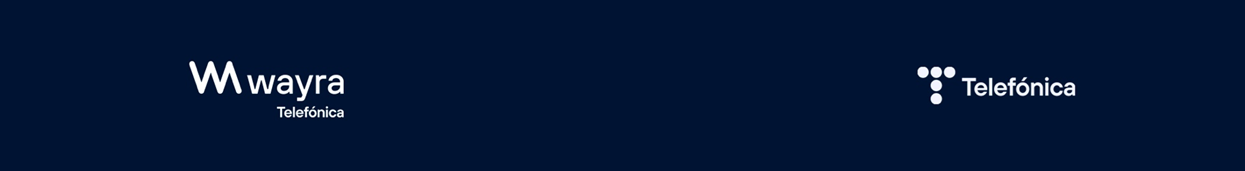 Nota de prensa10/05/2024VII edición de Venture on the Road  Innogando gana Venture on the Road Vigo organizado por BStartup de Banco Sabadell, SeedRocket y Wayra La startup Innogando utiliza una tecnología avanzada bajo un modelo B2B para monitorear y localizar ganado, promoviendo la trazabilidad y sostenibilidad para consumidores finales, mejorando la eficiencia y prácticas agropecuarias sostenibles. Tras haber recorrido el país pasando por León, Elche, Palma de Mallorca, Donosti, Málaga y Vigo, la séptima edición de Venture On the Road pondrá el broche de oro con la celebración de la gran final el martes 28 de mayo en el hub de Wayra Madrid, en su edificio en Gran Vía. Vigo, 10 de mayo de 2024. Innogando se ha proclamado vencedora en la sexta parada de Venture on the Road en Galicia. El acto tuvo lugar ayer por la tarde en la ciudad de Vigo, última parada del evento itinerante de esta séptima edición organizado por BStartup de Banco Sabadell, SeedRocket y Wayra, el corporate venture capital de Telefónica, a los que se suma como colaborador Google for Startups.Tras su paso por León, Elche, Palma de Mallorca, Donosti y Málaga, Vigo ha sido la sexta y última parada de esta gira, previa a la gran final de Madrid donde se elegirá a la startup ganadora de la séptima edición de Venture on the Road. Este 2024 la gira ha mantenido su mismo formato y objetivos: buscar las mejores oportunidades de inversión de cada región y dar la posibilidad a las startups en fases iniciales de presentar su proyecto ante inversores y generar una red de contactos profesionales de calidad.En esta última parada, que se celebró ayer en el Palacio de la Oliva, en el marco de The Way Startup Summit 2024, que cada año reúne alrededor de unos 2.000 asistentes entre inversores, startups e instituciones. Además, contó con la experiencia y el conocimiento del ecosistema local gracias a la colaboración de socios locales como Xesgalicia y Startup Galicia.Las cuatro startups finalistas fueron:ByRoomNumber: solución de check-in online para hotelería, permitiendo a los huéspedes seleccionar su habitación exacta antes de la llegada, mejorando su experiencia y aumentando los ingresos del hotel mediante estrategias de up-selling y cross-selling. Innogando: tecnología avanzada bajo un modelo B2B para monitorear y localizar ganado, promoviendo la trazabilidad y sostenibilidad para consumidores finales, mejorando la eficiencia y prácticas agropecuarias sostenibles. Kreios Space: motor para satélites completamente eléctrico, haciendo posible que los satélites orbiten más cerca de la Tierra, crucial para ofrecer mejores imágenes y telecomunicaciones.Nevent: solución de software para promotores de eventos que permite a los fans personalizar la experiencia que quieren vivir y generar entradas coleccionables.En el acto en Vigo también participó Alberto Jiménez, co-fundador y CEO de Smileat y mentor de SeedRocket, que ilustró a los emprendedores con una ponencia bajo el título: "Un mix entre emprendedor e inversor" donde compartió con los asistentes sus aprendizajes en su camino como emprendedor al frente de Smileat, así como lo que busca en los proyectos como inversor.Innogando, la startup ganadora de Venture on the Road en Vigo, ya tiene su puesto en la final nacional que se celebrará el próximo 28 de mayo en la sede de Wayra en Madrid, junto a los proyectos ganadores del resto de ciudades. Además, se unirá al programa de nativos digitales de Google Cloud con hasta 2.000 dólares en créditos válidos durante 9 meses y seguimiento técnico con los expertos de la propia plataforma; también tendrán acceso gratuito a horas de formación y de estrategia de negocio por parte del equipo; así como acceso prioritario a formación avanzada de los programas de training de Google Cloud Platform.Venture on the Road finalizó en Vigo su gira por ciudades de las principales comunidades autónomas para localizar talento y startups prometedoras a nivel regional más allá de Madrid y Barcelona, los dos hubs tecnológicos de referencia en España. En concreto, el evento ha pasado León, Elche, Palma de Mallorca, Donosti, Málaga y Vigo. Sobre WayraWayra es el Corporate Venture Capital de Telefónica, a través del cual, invierte en startups con capacidad para atraer innovación a Telefónica y presta servicios de innovación a terceros, para ayudarles a llevar sus iniciativas de Innovación abierta al siguiente nivel. Con presencia global, cuenta con siete hubs en Europa (España -Madrid y Barcelona-, Reino Unido y Alemania) y Latinoamérica (Brasil, Argentina y Colombia), y equipos que operan en nueve países. A través de sus fondos, está presente también en Silicon Valley e Israel. Desde su creación, hace más de 15 años, Wayra ha invertido €233M en +1.100 startups y, actualmente, cuenta con +530 startups en su portfolio, de las que +190 trabajan con Telefónica. Contamos además con una red de más de 140 socios y clientes, y dos plataformas de innovación (Alaian y Open Future) abiertas a terceros.  Más información disponible en www.wayra.esSobre BStartupBStartup de Banco Sabadell es el servicio financiero pionero en la banca española para startups y scaleups, proporcionándoles banca especializada e inversión en equity. Ofrece a las startups y ecosistema emprendedor servicios bancarios especializados, incluido el acceso a gestores especializados en startups, productos financieros específicos y un circuito de riesgos propio. Su inversión equity se dirige a empresas digitales y tecnológicas en etapa inicial, con un fuerte potencial de crecimiento y modelos de negocio escalables e innovadores. Adicionalmente, puede realizar inversiones en etapas posteriores (follow on) a las startups de su cartera a través de Sabadell Venture Capital. BStartup cuenta con más de 4.500 startups entre sus clientes y ha invertido en más de 90 startups.Sobre SeedRocketSeedRocket es una innovadora iniciativa privada para emprendedores con proyectos de base tecnológica nacida en 2008 que proporciona formación, financiación y una red de contactos para potenciar el desarrollo de sus startups, así como un espacio común de trabajo en la aceleradora de startups de Barcelona y en Madrid. SeedRocket tiene como particularidad que es una asociación sin ánimo de lucro y no se queda con Equity de las startups a las que apoya.